Correctiesleutel Wiskunde blok 7: week 1: 20-24 april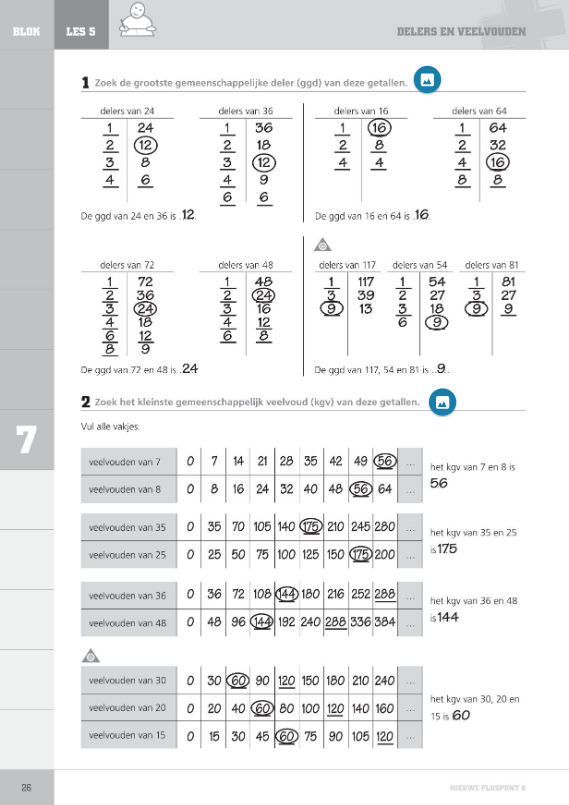 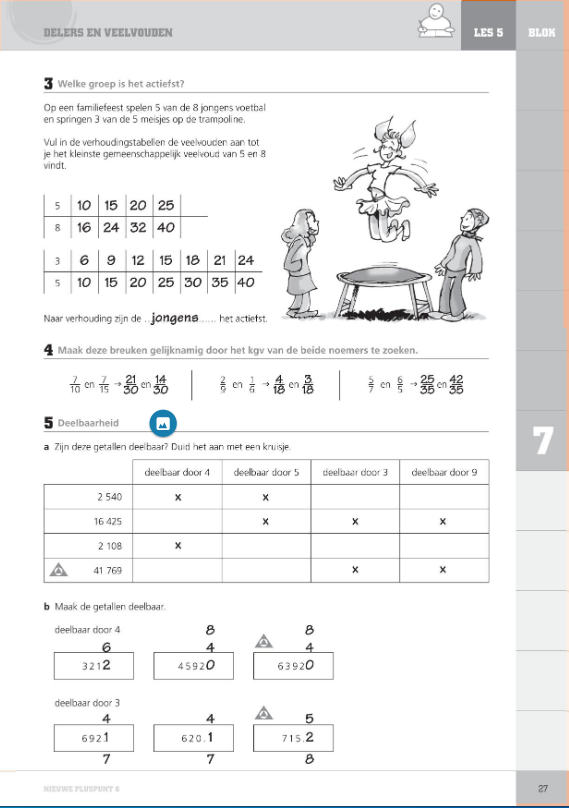 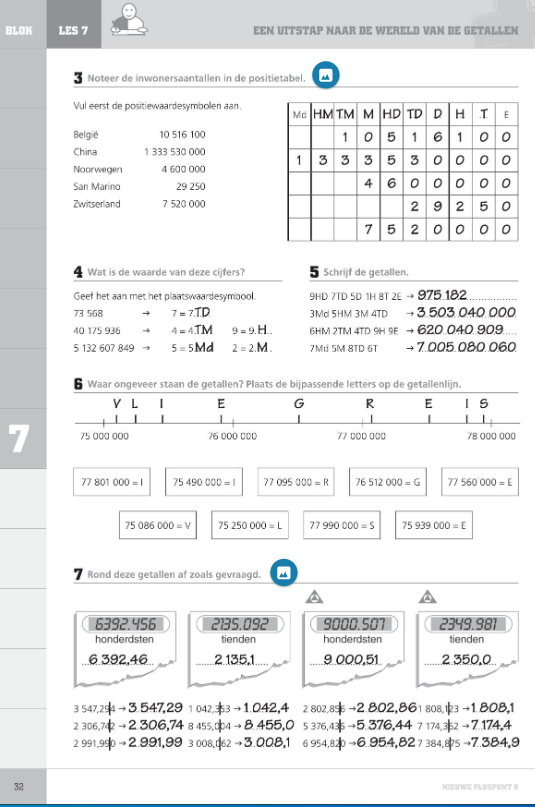 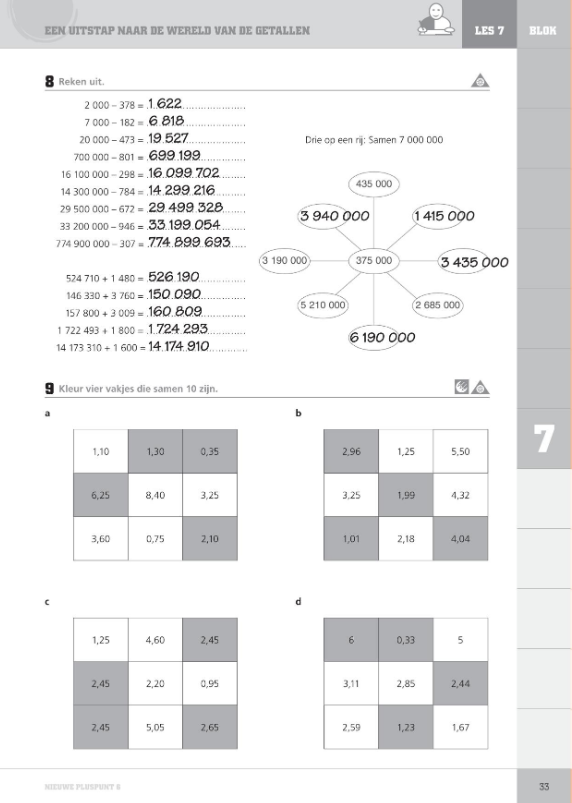 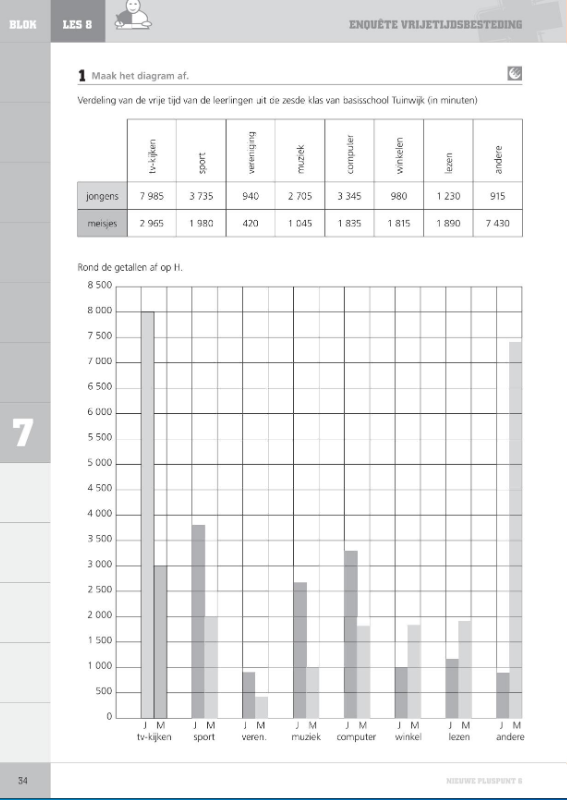 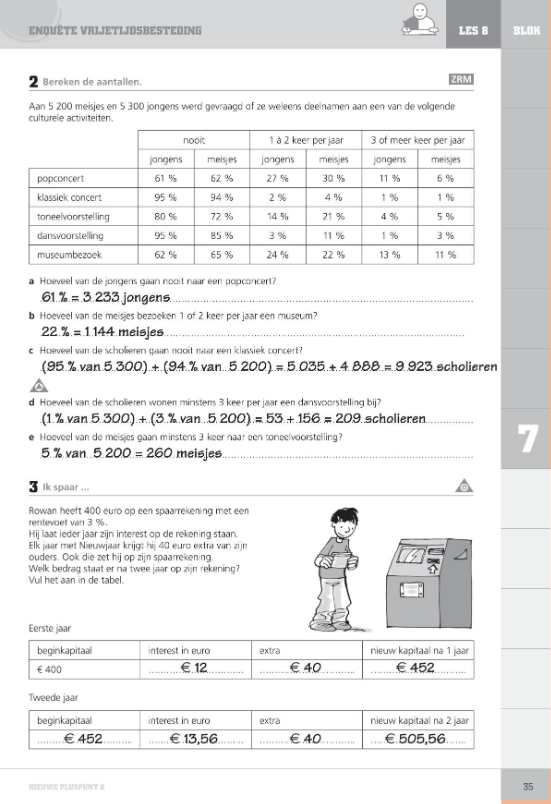 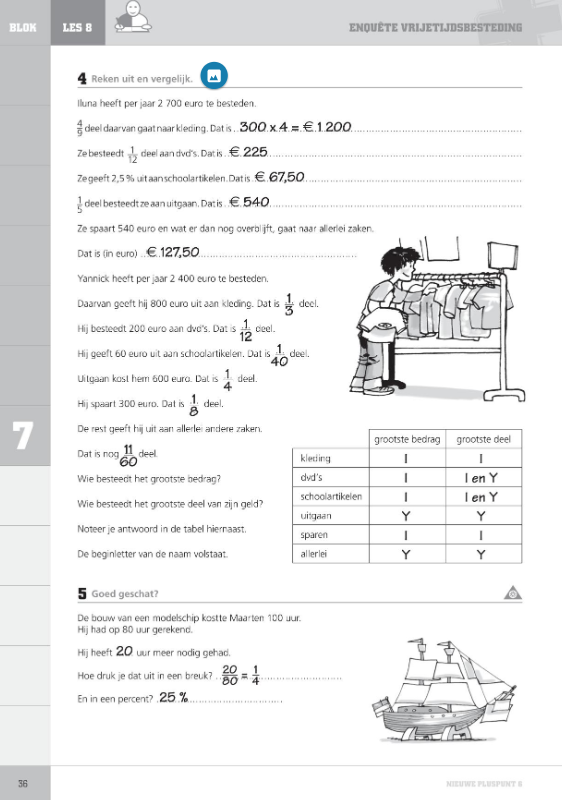 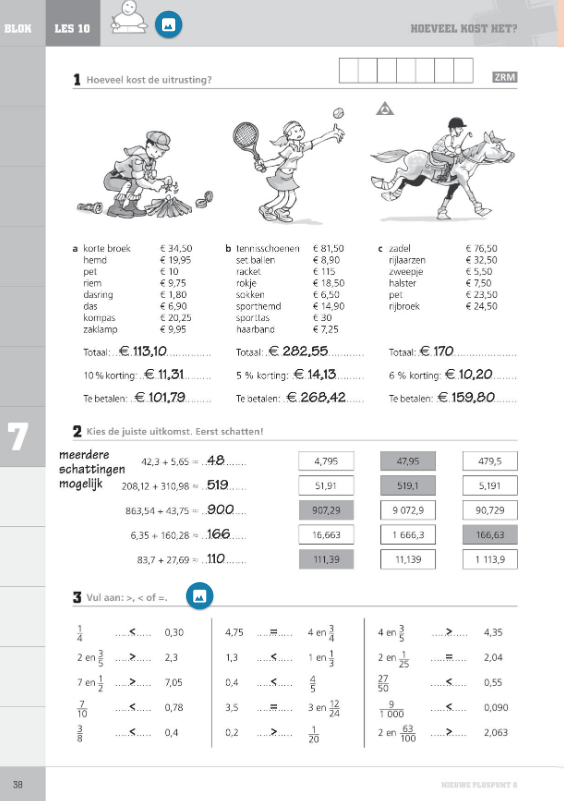 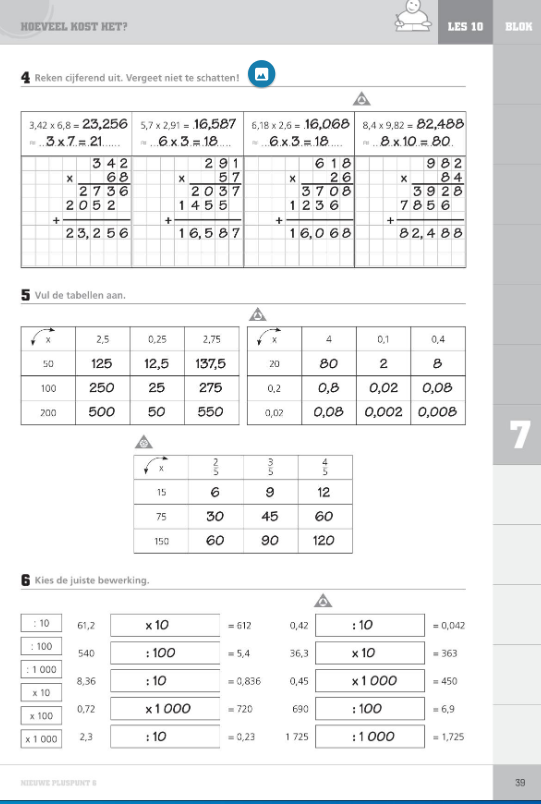 